     INSTITUTO DE EDUCACIÓN SUPERIOR SANTA ELENACARRERA: PROFESORADO DE EDUCACIÓN SECUNDARIA                                                              EN inglésCAMPO: DE LA FORMACIÓN GENERAL.DENOMINACIÓN DE LA CÁTEDRA: ORALIDAD, LECTURA, ESCRITURA                                                         Y TICAÑO: 1º AÑO.CICLO LECTIVO: 2017FORMATO: TALLER.  CANTIDAD DE HORAS SEMANALES: 3 HORAS CÁTEDRAS. CARÁCTER DE LA CURSADA: ANUAL.PROFESORES RESPONSABLES: MARÍA FERNANDA RODRIGUEZ                                                       MARÍA ELIZABETH MARTÍNEZ La exposición del docente tiene funciones específicas de gran valor potencial:prever información actualizada sobre investigación y teoría recientes, sintetizar ideas que se encuentran dispersas en la bibliografía, señalar contradicciones y problemas implícitos, adaptar explicaciones a los estudiantes y transmitirles entusiasmo. Sin embargo la escritura y el habla pueden ser utilizados por los alumnos para construir mejores comprensiones y también para incrementar su retención, porque los estudiantes recuerdan mejor lo que ellos han dicho(en tanto es su propio conocimiento) que lo que los docentes ,y los libros, les han contado.(Gottschalk y Hjortshoj 2004)FundamentaciónLos procesos de lectura y escritura se vinculan con diferentes prácticas de lenguaje y pensamiento de acuerdo al ámbito o área de conocimiento y a los modos particulares de circulación de los discursos.El ámbito de la Educación Superior no es una excepción: hay prácticas de lenguaje y pensamiento que le son propias, modos instituidos de circulación de la palabra, de validación de la misma, condiciones de producción y socialización de los conocimientos.El taller de oralidad, lectura, escritura y TIC, está orientado de modo tal que les permita a los estudiantes que adquieran las convenciones y habilidades que regulan los modos de leer y de escribir en el ámbito de la educación Superior.Su objetivo general es, por lo tanto, que los estudiantes desarrollen habilidades indispensables a la hora de comprender y de escribir textos propios  del ámbito académico  o vinculados de algún modo con él.Los saberes sobre la lengua, sobre su uso situado y sobre las características de los textos que el estudiante en su rol lee o escribe son tan importantes como los saberes culturales que los refieren y construyen. Por este motivo la propuesta que se plantea apunta hacia la apropiación de esos conocimientos y hacia el desarrollo de competencias comunicativas propias del ámbito de la educación superior.En síntesis, el objetivo central del taller es ofrecer herramientas que faciliten a los estudiantes la producción e interpretación crítica de discursos académicos, lo que implica el manejo tanto de los géneros discursivos y géneros literarios. Por otra parte y con el propósito de desarrollar habilidades de comprensión lectora y de contribuir a la formación del estudiante, a la reflexión metalingüística propia del trabajo del taller se suma la lectura de textos que los acerquen a diversos conocimientos culturales de base, de modo de facilitarles la adquisición de futuros saberes y plantearles interrogantes que los conduzcan a nuevas reflexiones y búsquedas de información.Debemos plantearnos el desafío de abordar el vínculo entre la lectura, la escritura y el aprendizaje. Proveer al estudiante una alfabetización académica, siendo los docentes quienes debemos ofrecer esas condiciones  para que él ponga en marcha su actividad cognitiva.Propósitos generalesObjetivosQué los estudiantes:Desarrollen habilidades de reflexión en torno a la comprensión de textos y a sus producciones escritas.Amplíen sus conocimientos metacognitivos (especialmente sus conocimientos metadiscursivos ) relativos a la resolución de problemas de lectura y escritura de textos del ámbito académicoAdquieran conocimiento y manejo de los géneros textuales propios del ámbito académico.Mejoren su desempeño en la lectura de los textos expositivos y argumentativos que circulan en el ámbito académico y en la escritura de textos expositivos complejos.Identificar en los estudiantes los saberes previos relacionados con las TICDistinguir el uso inteligente y reflexivo de las TIC en el aula.Posibilitar en los estudiantes, futuros docentes, la adquisición de conocimientos, habilidades y actitudes, que le permitan tomar decisiones tecnológicas como usuarios.Explorar las estrategias de gestión de contenidos con miras a propiciar espacios de aprendizaje común. Propósitos específicosQué los estudiantes:Adquieran ciertas claves básicas para la comprensión y producción de textos explicativos, narrativos y argumentativos. Reconozcan, caractericen y clasifiquen textos, desde la noción de tipos textuales; géneros discursivos y géneros literarios.Adquieran habilidades para comparar datos y perspectivas en distintas fuentes.Adquieran habilidades para realizar una búsqueda bibliográfica.Conozcan los modos de abordar la lectura de un corpus bibliográfico.Profundicen los saberes relativos a las temáticas planteadas en el taller.Socialicen experiencias de integración de las TIC en el aula fomentando el debate y la reflexión sobre la integración de las mismas en la escuela. Identifiquen las opciones de cambios que ofrecen los nuevos paradigmas en la enseñanza-aprendizaje para la gestión de la información y la comunicación en el aula. Posibiliten la construcción de una postura crítica propia con respecto al paradigma actual  de la Sociedad de la Información.         ContenidosLECTURA, ESCRITURA Y ORALIDAD ACADÉMICATexto y contexto. El texto como objeto de análisis lingüístico. La Coherencia y la cohesión. El contrato enunciativo.Tipos y formatos textuales: la descripción, la narración, la exposición y la argumentación. Géneros discursivos y Géneros literarios. Tramas y funciones del lenguaje.Paratextos. Paratextos de libros: la tapa, la contratapa. El índice. La bibliografía. El prólogo y el epílogo. Las notas. Otros paratextos.Gramática. Normativa. Reglas de acentuación, de palabras compuestas, de adverbios. Acento diacrítico. Acento en monosílabos, en pronombres demostrativos, en pronombres interrogativos y exclamativos. Otros casos. Uso del gerundio. dequeísmo y queísmo.Aspectos globales para editar un texto. Redundancia. Registro. Distribución de la información. Correlación de tiempos verbales. Distinción entre comentar y narrar.Los signos de puntuación. Simples y dobles.La escritura como proceso recursivo: la planificación, la puesta en texto y la revisión. El ensayo. La monografía. El texto académico. El informe científico.La lectura como travesía, como búsqueda de información, por placer. Círculo de lectura.TICLas tecnologías de la información y la comunicación frente al problema de la comunicación humana. La virtualidad: Comunicación de masas y sociedad interactiva. Sociedad de la información y sociedad del conocimiento. Sociedad del control. TIC y educación: riesgos y promesas. Reconfiguración de las prácticas de lectura y escritura. Reconfiguración del texto: Nexos, conexión, trayectos y trama. Textualidad  múltiple. Informatización y brecha digital. Enseñanzas y aprendizajes en escenarios virtuales. Interconexión y flexibilidad. El blog en el aula.Software educativo.    Actividades de los alumnosProducción de diferentes formatos textuales, atendiendo a su complejidad, trama y función del lenguaje.Elaboración de glosarios, y conocimiento del lenguaje técnico de su área disciplinar.Producción y análisis de textos del ámbito académico.Lectura. Nuevos desafíos y exigencias de continuar aprendiendo a leer. Lectura recreativa. Hincapié en la lectura de los signos de puntuación. Entonación. Círculos de lectura.Comprensión de textos enmarcados en distintos géneros. Relaciones entre texto, géneros y paratextos.Cuestiones gramaticales y de normativa. Concordancia. Nominalización. Subordinación. Construcción oracional. Correlación verbal en la narración. Conectores, causales, consecutivos, temporales.Manipulación de aplicaciones propias del área.Creación, edición y publicación de producciones multimedia.Participación en aulas virtuales: foros de debate, mensajería interna, etc.         Evaluación: Dado que, por sus características el formato taller requiere de un carácter flexibleEl proceso de evaluación contínua incluye la presentación de trabajos prácticos escritos tanto impresos como digitales, correspondientes a las actividades propuestas. Para regularizar la materia se requerirá la aprobación de los trabajos prácticos y la presentación de un informe de lectura o una monografía al final del cursado.AcreditaciónLos estudiantes deberán cumplir con un mínimo del 70% de asistencia a las clases presenciales y todas las instancias virtuales establecidas y con la presentación y cumplimiento en tiempo y forma de las actividades prácticas solicitadas.Se adoptará el régimen de promoción directa para los estudiantes que obtengan un promedio de 8(OCHO) puntos o más entre los trabajos prácticos y la nota de la monografía o el informe de lectura final.En los casos que el alumno tenga una nota de 6(seis) hasta 7,99(siete con noventa y nueve) puntos se realizará un encuentro final “coloquio integrador”.En los casos en que el alumno no cumplimente durante el año lectivo con las condiciones establecidas para su acreditación se organizarán encuentros tutoriales durante el transcurso del año lectivo posterior durante los meses de mayo y agosto y acompañamiento virtual durante todo el año para lograr la acreditación y promoción. cumplir con un 100% de las  instancias de evaluación y aprobación.instancia de recuperatorio para cada instancia.AsistenciaNo se contempla la inscripción en condición de libre- 70% de asistencia a clases presenciales.-60% de asistencia de alumnos que trabajen, con previa presentación de certificadoen caso de no llegar al 60% de clases presenciales los estudiantes deberán cursar el taller para su aprobación.- En el caso de no asistir a la instancia de evaluación o entrega de producciones deberán presentar certif. médico/constancia antes de las 24 hs. de la misma.BibliografíaCARLINO,P(2005) ESCRIBIR, LEER Y APRENDER EN LA UNIVERSIDAD. Una introducción a la alfabetización académica. Fondo de cultura de Buenos Aires.CASSANY,D. (1998) REPARAR LA ESCRITURA. DIDÁCTICA DE LA CORECCIÓN DE LO ESCRITO. BARCELONA. PAIDÓS.LANDOW,G.(1995)HIPERTEXTO. PAIDÓS.BARCELONA.RAE (2009) NUEVA GRAMÁTICA DE LA LENGUA ESPAÑOLA. MADRID. ESPASA CALPE.DISEÑO CURRICULAR DEL PROFESORADO DE BIOLOGÍA. 2014.AZINIAN, Herminia  (2009) “Las Tecnologías de la información y la Comunicación en las prácticas pedagógicas, Manual para organizar proyectos.-1ºed. Bs As: centro de Publicaciones educativas y material didáctico.AZINIAN, H. “Aspectos didácticos de la Integración curricular de las TIC” Novedades Educativas nº 243 pág 62-63.CARRUEGO, Rubén Modesto (2011) “NTICX:Integración de la informática en el aula” 1º Edic Bs As. Alfaomega Grupo Editor Argentino.CWI, M. “Planificar clases incluyendo tecnologías” Novedades Educativas nº 243 pág 66-69TÁBOAS, B. “Hacia la planificación crítica de la enseñanza con TIC” Novedades Educativas nº 243 pág 70-75GARMENDIA, E, SENGER, M Y HOFFMANN M. “Las Wikis y la producción de trabajos académicos colaborativos (Re) construcción de saberes a través de la escritura en la formación docentePEREZ, L.; BERLATZKY, M; CWI, M. Tecnología y Educación Tecnológica Propuestas para la actividad docente. Editorial Kapelusz 1998.WEBLOGRAFÍAhttps://docs.google.com/www.google.com/HYPERLINK "http://www.google.com/Blogger"Blogger http://www.voki.com/http://www.cibersociedad.net/textos/www.prezi.comwww.educ.ar http://clic.xtec.cat/es/jclic              www.glogster.com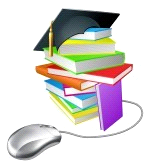 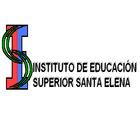 